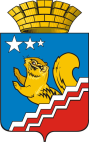 Свердловская областьГЛАВА ВОЛЧАНСКОГО ГОРОДСКОГО ОКРУГАпостановление25.06.2018 г.                                                       		                                                         № 290г. ВолчанскРуководствуясь постановлением Правительства Российской Федерации              от 30.12.2017 года № 1710  «Об утверждении государственной программы Российской Федерации «Обеспечение доступным и комфортным жильем и коммунальными услугами граждан Российской Федерации», ПОСТАНОВЛЯЮ:1. Внести в муниципальную программу Волчанского городского округа «Обеспечение доступным жильем молодых семей и малоимущих граждан на территории Волчанского городского округа до 2020 года» (далее - Программа), утвержденную постановлением главы Волчанского городского округа от 04.12.2014 года № 992 «Об утверждении муниципальной программы Волчанского городского округа «Обеспечение доступным жильем молодых семей и малоимущих граждан на территории Волчанского городского округа до 2020 года» (в редакции от 30.12.2014 года № 1150, от 20.08.2015 года № 600, от 24.09.2015 года № 685, от 29.10.2015 года № 781, от 24.12.2015 года № 930, от 28.04. 2016 г. № 280, от 03.10.2016 года № 609, от 28.11.2016 года № 716, от 01.02.2017 года №54, от 29.12.2017 года № 667) следующие изменения:В разделе 1:подраздел «Механизм реализации муниципальной программы»: пункт 10 изложить в следующей редакции: «Социальные выплаты молодым семьям предоставляются в соответствии «государственной программой Российской Федерации «Обеспечение доступным и комфортным жильем и коммунальными услугами граждан Российской Федерации», утвержденной постановлением Правительства Российской Федерации от 30.12.2017 года             № 1710».подраздел «Порядок формирования списка молодых семей – участников основного мероприятия, изъявивших желание получить социальную выплату» изложить в следующей редакции:«1. Для участия в основном мероприятии в целях использования социальной выплаты в соответствии с подпунктами 1-5 пункта 9 раздела 1 программы,  молодая семья подает в администрацию ВГО следующие документы:а) заявление по форме, приведенной в приложении № 2 к настоящему порядку, в 2 экземплярах (один экземпляр возвращается заявителю с указанием даты принятия заявления и приложенных к нему документов);б) копию документов, удостоверяющих личность каждого члена семьи;в) копию свидетельства о браке (на неполную семью не распространяется);г) документ, подтверждающий признание молодой семьи нуждающейся в жилом помещении;д) документы, подтверждающие признание молодой семьи как семьи, имеющей доходы, позволяющие получить кредит, либо иные денежные средства для оплаты расчетной (средней) стоимости жилья в части, превышающей размер предоставляемой социальной выплаты.2. Для участия в подпрограмме  в целях использования социальной выплаты в соответствии с подпунктом 6 пункта 9 раздела 1 программы, молодая семья подает в администрацию ВГО следующие документы:а) заявление по форме, приведенной в приложении № 2 к настоящему порядку, в 2 экземплярах (один экземпляр возвращается заявителю с указанием даты принятия заявления и приложенных к нему документов);б)     копию документов, удостоверяющих личность каждого члена семьи;в) копию свидетельства о браке (на неполную семью не распространяется);г) копию свидетельства о государственной регистрации права собственности на жилое помещение, приобретенное (построенное) с использованием средств ипотечного жилищного кредита (займа), либо договор строительного подряда или иные документы, подтверждающие расходы по строительству жилого дома (далее – документы на строительство),  - при незавершенном строительстве жилого дома;д) копию кредитного договора (договор займа);е) документ, подтверждающий признание молодой семьи нуждающейся в жилом помещении на момент заключения кредитного договора (договора займа), указанного в пункте «д»;ж) справка кредитора (заимодавца) о сумме остатка основного долга и сумме задолженности по выплате процентов за пользование ипотечным жилищным кредитом (займом).3. От имени молодой семьи документы, предусмотренные настоящей программой, могут быть поданы одним из ее совершеннолетних членов либо иным уполномоченным лицом при наличии надлежащим образом оформленных полномочий.4. Отдел ЖКХ, строительства и архитектуры администрации ВГО организует работу по проверке сведений, содержащихся в документах, предусмотренных  настоящей программой, и в 10-дневный срок с даты представления этих документов принимает решение о признании либо об отказе в признании молодой семьи участницей основного мероприятия. О принятом решении молодая семья письменно уведомляется администрацией Волчанского городского округа в 5-дневный срок.5. Основаниями для отказа в признании молодой семьи участницей основного мероприятия являются:а) несоответствие молодой семьи требованиям, предусмотренным  подпрограммой;б) непредставление или представление не всех документов, предусмотренных подпрограммой;в) недостоверность сведений, содержащихся в представленных документах;г) ранее реализованное право на улучшение жилищных условий с использованием социальной выплаты или иной формы государственной поддержки за счет бюджетных средств.6. Повторное обращение с заявлением об участии в основном мероприятии допускается после устранения оснований для отказа, предусмотренных программой.7. В список молодых семей - участников основного мероприятия, изъявивших желание получить социальную выплату по Волчанскому городскому округу, включаются молодые семьи, представившие документы на участие в основном мероприятии и признанные постановлением главы Волчанского городского округа участниками основного мероприятия.8. Администрация ВГО до 01 июня года, предшествующего планируемому, формирует списки молодых семей - участников основного мероприятия, изъявивших желание получить социальную выплату в планируемом году, и представляет эти списки в Департамент.9. Заявления от молодых семей на участие в федеральной целевой подпрограмме принимаются отделом ЖКХ, строительства и архитектуры администрации ВГО с момента вступления в силу основного мероприятия и до 20 августа 2020 года.10. Список молодых семей - участников основного мероприятия, изъявивших желание получить социальную выплату в планируемом году по Волчанскому городскому округу, формируется в хронологической последовательности по дате постановки на учет молодой семьи в качестве нуждающейся в улучшении жилищных условий и направляется в Департамент в составе заявки на отбор муниципальных образований в Свердловской области, бюджетам которых могут быть предоставлены субсидии на софинансирование социальных выплат молодым семьям для приобретения (строительства) жилья.11. Приоритетное право на включение в список молодых семей – участников основного мероприятия, изъявивших желание получить социальную выплату по Волчанскому городскому округу, имеют молодые семьи, имеющие трех и более детей, а так же молодые семьи – участники основного мероприятия, поставленные на учет в качестве нуждающихся в улучшении жилищных условий до 01 марта 2005 года.12. Администрация ВГО представляет в  Департамент документы для внесения изменений в сводный список молодых семей - участников основного мероприятия, изъявивших желание получить социальную выплату по Свердловской области, не чаще одного раза в месяц. При возникновении оснований внесения изменений в сводный список молодых семей - участников основного мероприятия, изъявивших желание получить социальную выплату по Свердловской области в текущем месяце после указанного срока, представляют документы, являющиеся основанием для внесения изменений, в течение первых 5 дней следующего месяца.13. Уведомление о внесении изменений в список молодых семей - участников основного мероприятия, изъявивших желание получить социальную выплату по Волчанскому городскому округу, с указанием причин внесения изменений и измененный список молодых семей - участников основного мероприятия, изъявивших желание получить социальную выплату по Волчанскому городскому округу, направляются в Департамент в течение 10 дней после принятия решения о внесении изменений в список молодых семей - участников основного мероприятия, изъявивших желание получить социальную выплату по Волчанскому городскому округу.14. Список молодых семей - участников основного мероприятия, изъявивших желание получить социальную выплату по Волчанскому городскому округу, утверждается постановлением главы Волчанского городского округа. 15. Администрация ВГО для формирования сводного списка молодых семей - участников основного мероприятия, изъявивших желание получить социальную выплату по Свердловской области в соответствующем году, представляют по запросу Департамента выписку из бюджета муниципального образования в Свердловской области с подтверждением объема средств, запланированных в местном бюджете Волчанского городского округа на софинансирование социальных выплат.16. Администрация ВГО доводит до сведения молодых семей - участников основного мероприятия, изъявивших желание получить социальную выплату по Волчанскому городскому округу в соответствующем году, решение Департамента по вопросу включения их в список молодых семей - претендентов на получение социальных выплат в соответствующем году по Свердловской области в течение 5 рабочих дней после получения из Департамента выписки из утвержденного списка молодых семей - претендентов на получение социальных выплат в соответствующем году по Свердловской области.17. Основаниями для внесения изменений в список молодых семей - участников основного мероприятия, изъявивших желание получить социальную выплату по Волчанскому городскому округу:1) личное заявление молодой семьи об отказе от участия в основном мероприятии. Заявления от молодых семей составляются в произвольной форме, подписываются обоими супругами (либо одним в неполной семье), в тексте заявления молодая семья должна указать период отказа от участия в основном мероприятии - в определенном году, либо от участия в основном мероприятии вообще;2) снятие молодой семьи с учета нуждающихся в жилых помещениях;3) достижение предельного возраста одним из членов молодой семьи до момента формирования списка молодых семей – претендентов на получение социальной выплаты по Свердловской области в конкретном году, утвержденного приказом Департамента;4) изменение объемов финансирования социальных выплат молодым семьям за счет бюджетных средств, предусмотренных в виде субсидий муниципальным образованиям. Под изменениями объемов финансирования в данном случае понимается изменение объемов средств областного и местного бюджетов, в том числе при поступлении средств из федерального бюджета, на данные цели;5) изменение средней рыночной стоимости одного квадратного метра жилья, используемой для расчета социальной выплаты на территории муниципального образования. Установленный размер средней рыночной стоимости является существенным показателем при расчете размера социальной выплаты, предоставляемой молодой семье;6) изменение численного состава молодой семьи - участницы основного мероприятия в случае рождения, усыновления, развода, смерти. Для внесения изменений в численный состав семьи молодая семья обязательно подает заявление с указанием причины изменений, представляет документ, удостоверяющий факт рождения, усыновления, развода, смерти;7) изменение очередности по списку молодых семей - участников основного мероприятия, изъявивших желание получить социальную выплату. В случае добавления молодых семей в хронологической последовательности по дате постановки на учет;8) неподтверждение платежеспособности;9) изменение реквизитов документов, удостоверяющих личность членов молодой семьи;10) решение суда, содержащее требование о включении молодой семьи в список либо об исключении молодой семьи из списка.17.  В случае если на момент формирования Департаментом списков молодых семей - претендентов на получение социальных выплат в соответствующем году возраст одного из членов молодой семьи превышает 35 лет, такая семья подлежит исключению из списка молодых семей - участников основного мероприятия в порядке, установленном Департаментом.18.    Администрация ВГО несет ответственность за составление списков молодых семей - участников основного мероприятия, изъявивших желание получить социальную выплату по Волчанскому городскому округу, а также за своевременность представления документов, необходимых для внесения изменений в список, и достоверность содержащейся в них информации.19.  Для внесения изменений в сводный список молодых семей - участников основного мероприятия, изъявивших желание получить социальную выплату по Свердловской области, и список молодых семей - претендентов на получение социальной выплаты в планируемом году по Свердловской области администрацией ВГО в Департамент представляются следующие документы:1) уведомление о внесении изменений в соответствующий список. В тексте уведомления указываются причины внесения изменений в списки. Уведомление составляется по форме, утвержденной Правительством Свердловской области; 2) копия решения администрации Волчанского городского округа об утверждении соответствующего решения о внесении изменений в списки;3) список молодых семей - участников основного мероприятия, изъявивших желание получить социальную выплату по Волчанскому городскому округу, с учетом внесенных изменений. Список предоставляется на бумажном и электронном носителях (дискеты, диски, флеш-накопители) в формате текстового редактора Word. Список должен быть прошит, пронумерован и скреплен печатью.Документы, указанные в пункте 19 настоящего порядка, предоставляются в Департамент не позднее 10 рабочих дней после принятия администрацией Волчанского городского округа решения о внесении изменений в список молодых семей - участников основного мероприятия, изъявивших желание получить социальную выплату по Волчанскому городскому округу.20. Департамент на основании списков молодых семей - участников основного мероприятия, изъявивших желание получить социальную выплату в планируемом году, поступивших от органов местного самоуправления, и с учетом средств, которые планируется выделить на софинансирование мероприятий основного мероприятия из бюджета субъекта Российской Федерации и (или) местных бюджетов на соответствующий год, и (при наличии) средств, предоставляемых организациями, участвующими в реализации основного мероприятия, за исключением организаций, предоставляющих жилищные кредиты и займы, формирует и утверждает сводный список молодых семей - участников основного мероприятия, изъявивших желание получить социальную выплату в планируемом году, по форме, утверждаемой ответственным исполнителем основного мероприятия.21. После доведения ответственным исполнителем основного мероприятия сведений о размере субсидии, предоставляемой бюджету субъекта Российской Федерации на планируемый (текущий) год, до органов исполнительной власти субъектов Российской Федерации орган исполнительной власти субъекта Российской Федерации на основании сводного списка молодых семей - участников основного мероприятия, изъявивших желание получить социальную выплату в планируемом году, и с учетом объема субсидий, предоставляемых из федерального бюджета, размера бюджетных ассигнований, предусматриваемых в бюджете субъекта Российской Федерации и (или) местных бюджетах на соответствующий год на софинансирование мероприятий основного мероприятия, и (при наличии) средств, предоставляемых организациями, участвующими в реализации основного мероприятия, за исключением организаций, предоставляющих жилищные кредиты и займы, утверждает списки молодых семей - претендентов на получение социальных выплат в соответствующем году».         В разделе «Порядок оплаты  приобретаемого жилого помещения с использованием социальной выплаты»:пункт 32   изложить в следующей редакции:  «Банк в течение 1 рабочего дня после вынесения решения о принятии договора купли-продажи  жилого помещения, документов на строительство и документов, предусмотренных пунктами 41, 42, 44 и подпунктами «а» и «б» пункта 45 «Правилами предоставления молодым семьям социальных выплат на приобретение (строительство) жилья и их использования» (Приложение №1 к особенностям реализации отдельных мероприятий государственной программы Российской Федерации «Обеспечение доступным и комфортным жильем и коммунальными услугами граждан Российской Федерации») (далее – Правила)), утвержденными постановлением правительства Российской Федерации от 17 декабря 2010 года № 1050 «О реализации отдельных мероприятий государственной программы Российской Федерации «Обеспечение доступным и комфортным жильем и коммунальными услугами граждан Российской Федерации», направляет в Муниципальное казенное предприятие «Управление городского хозяйства» (далее МКУ УГХ») заявку на перечисление бюджетных средств в счет оплаты расходов на основе указанных документов, а также копии указанных документов».пункт 33 изложить в следующей редакции: «МКУ «УГХ» течение 10 рабочих дней со дня получения от банка заявки на перечисление средств из местного бюджета на банковский счет проверяет ее на соответствие данным о выданных свидетельствах о праве на получение социальной выплаты и при их соответствии перечисляет банку средства, предоставляемые в качестве социальной выплаты, при условии соответствия представленных документов Правилам. При несоответствии заявки данным о выданных свидетельствах о праве на получение социальной выплаты либо при несоответствии представленных документов Правилам, перечисление указанных средств не производится, о чем администрация ВГО в указанный срок письменно уведомляет банк».По всему тексту слово «подпрограмма» заменить словами «основное мероприятие» в соответствии со склонением.Приложение № 1 к порядку формирования списка молодых семей – участников основного мероприятия, изъявивших желание получить социальную выплату по Волчанскому городскому округу изложить в новой редакции (прилагается).Настоящее постановление обнародовать на официальном сайте Волчанского городского округа в сети Интернет www.volchansk-adm.ru.Контроль за исполнением настоящего постановления оставляю за собой.Глава городского округа                                                                        А.В. ВервейнПриложение к постановлению главы Волчанского городского округа от 25.06.2018 года № 290Изменения к приложению № 1 порядка формирования списка молодых семей – участников основного мероприятия, изъявивших желание получить социальную выплату по Волчанскому городскому округу                                                                                      Список молодых семей - участников основного мероприятия, изъявивших желание получить социальную выплату                                       по Волчанскому городскому округу  Глава  городского округа		                                                              И.О. Фамилия    М.ПО внесении  изменений в  муниципальную программу Волчанского городского округа «Обеспечение доступным жильем молодых семей и малоимущих граждан на территории Волчанского городского округа до 2020 года»N 
п/пN п/п     
   в списке    
молодых семей -
  участников   
 основного мероприятия, 
  изъявивших   
    желание    
   получить    
  социальную   
    выплату    
 в планируемом 
     году      
(сформированный
    органом    
   местного    
самоуправления 
муниципального 
  образования  
в Свердловской 
    области    
 до 1 июня
     года,     
предшествующего
 планируемому)Дата, номер 
  решения   
о признании 
  молодой   
   семьи    
участниками 
основного мероприятияДата    
постановки 
  на учет  
  молодой  
   семьи   
в качестве 
нуждающейся
в улучшении
 жилищных  
  условийДанные о членах молодой семьиДанные о членах молодой семьиДанные о членах молодой семьиДанные о членах молодой семьиДанные о членах молодой семьиДанные о членах молодой семьиДанные о членах молодой семьиРасчетная стоимость жильяРасчетная стоимость жильяРасчетная стоимость жильяПланируемый  
    размер     
  социальной   
   выплаты,    
предоставляемый
молодой семье, 
    всего,     
  тыс. рублейПланируемый  
    размер     
  социальной   
   выплаты,    
предоставляемый
молодой семье, 
    всего,     
  тыс. рублейN 
п/пN п/п     
   в списке    
молодых семей -
  участников   
 основного мероприятия, 
  изъявивших   
    желание    
   получить    
  социальную   
    выплату    
 в планируемом 
     году      
(сформированный
    органом    
   местного    
самоуправления 
муниципального 
  образования  
в Свердловской 
    области    
 до 1 июня
     года,     
предшествующего
 планируемому)Дата, номер 
  решения   
о признании 
  молодой   
   семьи    
участниками 
основного мероприятияДата    
постановки 
  на учет  
  молодой  
   семьи   
в качестве 
нуждающейся
в улучшении
 жилищных  
  условийчлены  
 семьи  
(Ф.И.О.)родственные
 отношения 
 (супруг,  
 супруга,  
сын, дочь)число, 
 месяц, 
  год   
рожденияпаспорт гражданина 
     Российской     
     Федерации      
 или свидетельство  
     о рождении     
несовершеннолетнего,
не достигшего 14 летпаспорт гражданина 
     Российской     
     Федерации      
 или свидетельство  
     о рождении     
несовершеннолетнего,
не достигшего 14 летданные    
свидетельства
   о бракеданные    
свидетельства
   о бракеСтоимость
 1 кв. м 
  (тыс.  
 рублей)Размер  
  общей  
 площади 
 жилого  
помещения
на семью 
 (кв. м)Всего  
(гр. 12 x
 гр. 13)Планируемый  
    размер     
  социальной   
   выплаты,    
предоставляемый
молодой семье, 
    всего,     
  тыс. рублейПланируемый  
    размер     
  социальной   
   выплаты,    
предоставляемый
молодой семье, 
    всего,     
  тыс. рублейN 
п/пN п/п     
   в списке    
молодых семей -
  участников   
 основного мероприятия, 
  изъявивших   
    желание    
   получить    
  социальную   
    выплату    
 в планируемом 
     году      
(сформированный
    органом    
   местного    
самоуправления 
муниципального 
  образования  
в Свердловской 
    области    
 до 1 июня
     года,     
предшествующего
 планируемому)Дата, номер 
  решения   
о признании 
  молодой   
   семьи    
участниками 
основного мероприятияДата    
постановки 
  на учет  
  молодой  
   семьи   
в качестве 
нуждающейся
в улучшении
 жилищных  
  условийчлены  
 семьи  
(Ф.И.О.)родственные
 отношения 
 (супруг,  
 супруга,  
сын, дочь)число, 
 месяц, 
  год   
рождениясерия, 
 номеркем, когда 
 выдан(о)серия,
номеркем, 
когда 
выданоСтоимость
 1 кв. м 
  (тыс.  
 рублей)Размер  
  общей  
 площади 
 жилого  
помещения
на семью 
 (кв. м)Всего  
(гр. 12 x
 гр. 13)тыс.  
рублейпроцен-
тов 1        2            3           4        5         6        7       8         9       10    11     12       13       14      15     16    1. 2. 3.